Change-Canvas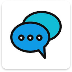 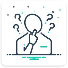 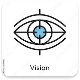 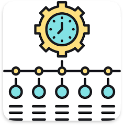 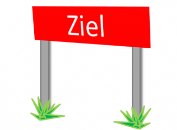 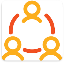 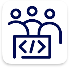 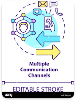 